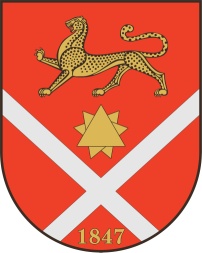 АКТо результатах контрольного мероприятия «Проверка эффективности использования бюджетных средств, выделенных в 2019 году АМС Бесланского городского поселения на реализацию мероприятий по установке опоры освещения на кольцевой развязке ул.Суворова-Дзарахохова-Коминтерна г.Беслана» г. Беслан  	     		                           	                       27 июля 2020 г.             В соответствии с п.3.4. Плана работы Контрольно-счетной палаты муниципального образования Бесланского городского поселения Правобережного района РСО-Алания на 2020г, утвержденного распоряжением председателя Контрольно-счетной палаты Бесланского городского поселения от 30.12.2019г №34-р, распоряжением председателя Контрольно-счетной палаты Бесланского городского поселения от 18.06.2020г №40-р была проведена проверка эффективности использования бюджетных средств, выделенных в 2019 году АМС Бесланского городского поселения на реализацию мероприятий по установке опоры освещения на кольцевой развязке ул.Суворова-Дзарахохова-Коминтерна г.Беслана1.  Основание для проведения контрольного мероприятия: п.3.4 Плана работы КСП Бесланского городского поселения на 2020г., утвержденного распоряжением КСП Бесланского городского поселения от 30.12.2019г №34-р.2.  Цель контрольного мероприятия:   проверка целевого и эффективного использования бюджетных средств Бесланского городского поселения3. Предмет контрольного мероприятия: средства  местного бюджета, выделенные на реализацию мероприятий по установке опоры освещения на кольцевой развязке ул.Суворова-Дзарахохова-Коминтерна г.Беслана», документы, подтверждающие фактическое расходование средств бюджета Бесланского городского поселения,  правовые акты, обосновывающие операции со средствами бюджета, финансовая отчетность, первичные документы4.    Объект контрольного мероприятия: МУП "Чистосервис".5.    Проверяемый период деятельности:  2019.6. Юридический адрес: РСО-Алания, Правобережный район, г.Беслан, ул.Плиева,18. Место нахождения предприятия: РСО-Алания, Правобережный район, г.Беслан, ул. Комсомольская 2. 7. Перечень законодательных и нормативных правовых актов:         Гражданский кодекс Российской Федерации;          Федеральный закон от 14.11.2002 №161-ФЗ «О государственных и муниципальных унитарных предприятиях»; (далее ФЗ - №161)         Федеральный закон от 06.10.2003 N131-ФЗ «Об общих принципах организации местного самоуправления в Российской Федерации»; (далее ФЗ - №131)         Федеральный закон от 5.04.2013 N 44-ФЗ "О контрактной системе в сфере закупок товаров, работ, услуг для обеспечения государственных и муниципальных нужд"; (далее ФЗ - №44)          Устав МУП "Чистосервис";	Устав МО Бесланского городского поселения8. Краткая характеристика объекта контрольного мероприятия:                                   Муниципальное унитарное предприятие "Чистосервис" учреждено постановлением главы АМС Бесланского городского поселения №9 от 02.02.2018г. Этим же постановлением утвержден Устав МУП "Чистосервис", в соответствии с которым предметом деятельности предприятия является благоустройство г.Беслана.  МУП "Чистосервис" является юридическим лицом, имеет самостоятельный баланс, расчетный счет, круглую печать со своим наименованием.   Лицом, ответственными за финансово-хозяйственную деятельность МУП "Чистосервис" в проверяемом периоде, являлся директор – Кудзиев Алан Даурбекович, назначен на должность распоряжением главы АМС Бесланского городского поселения от 02.02.2018г № 9.       В соответствии с п 1. ст.2 ФЗ - №161 унитарным предприятием признается коммерческая организация, не наделенная правом собственности на имущество, закрепленное за ней собственником. В форме унитарных предприятий могут быть созданы только государственные и муниципальные предприятия. Имущество унитарного предприятия принадлежит на праве собственности Российской Федерации, субъекту Российской Федерации или муниципальному образованию.    МУП "Чистосервис" является коммерческой организацией. На балансе предприятия имущества, находящегося в собственности муниципального образования Бесланское городское поселение, не зарегистрировано. Уставный фонд предприятия в денежном выражении составляет 100 000 (сто тысяч) рублей.               Согласно выписке из Единого государственного реестра юридических лиц, предприятие идентифицировано в качестве хозяйствующего субъекта: основной вид деятельности которого по ОКВЭД –81.29.2 - подметание улиц и уборка снега.Дополнительные коды ОКВЭД:9. По результатам контрольного мероприятия установлено следующее:                  Распоряжением АМС Бесланского городского поселения №439 от 10.10.2019г утверждены правила предоставления в четвертом квартале 2019г из бюджета МО Бесланского городского поселения МУП «Чистосервис» (далее – Правила).       Согласно п.3 указанных Правил субсидии предоставляются в целях финансового обеспечения (возмещения) затрат в связи с производством (реализацией) товаров, выполнением работ, оказанием услуг, а также содержанием административного аппарата:- на подметание улиц, уборку мусора, опавшей листвы и снега на территории г. Беслана;- на оплату труда; - оплату услуг связи;- оплату коммунальных услуг;- содержание имущества, в том числе на оплату договоров на выполнение работ, оказание услуг, связанных с содержанием муниципального имущества, оплату услуг по охране (в том числе пожарной), содержание в чистоте помещений, зданий, прилегающей территории, уборку и вывоз мусора, дезинфекцию, дезинсекцию, дератизацию, санитарно-гигиеническое обслуживание;- ремонт и техническое обслуживание всех видов техники, оборудования и транспортных средств;- приобретение техники, запасных частей, топлива, материалов и прочего инвентаря;- оплату банковских услуг;- уплату налогов, сборов и платежей в соответствии с законодательством Российской Федерации;- оплату канцелярских расходов;- страхование автотранспорта;- оплату печатных изданий.            В нарушение подп. «г» п.4 «Общих требований к нормативным правовым актам, муниципальным правовым актам, регулирующим предоставление субсидий юридическим лицам (за исключением субсидий государственным (муниципальным) учреждениям), индивидуальным предпринимателям, а также физическим лицам - производителям товаров, работ, услуг", утвержденных Постановлением Правительства РФ от 06.09.2016 N 887, указанные Правила предоставления субсидий не содержат сведений о размере субсидии и (или) порядок расчета размера субсидии с указанием информации, обосновывающей ее размер (формулы расчета и порядок их применения, нормативы затрат, статистические данные и иная информация исходя из целей предоставления субсидии), и источника ее получения;              10 октября 2019г АМС Бесланского городского поселения, именуемая как "Администрация",  и МУП "Чистосервис", именуемое как "Получатель", заключили Соглашение (договор) о предоставлении из муниципального бюджета в четвертом квартале 2019г субсидий на благоустройство г.Беслана в размере 5161000 (пять миллионов сто шестьдесят одна тысяча) рублей по коду БК 34505039930044440811.            Предметом указанного Соглашения является предоставление из муниципального бюджета муниципального образования Бесланского городского поселения в четвертом 2019 году субсидии:         1.1.1.  в  целях финансового обеспечения (возмещения) затрат Получателя, связанных с выполнением работ, оказанием услуг (далее - Субсидия);         1.1.2. в целях реализации Получателем следующих проектов (мероприятий):         1.1.2.1. на подметание улиц, уборку мусора, опавшей листвы и снега на территории г.Беслана;         1.1.2.2. на оплату труда лиц, осуществляющих деятельность , указанную в подпункте 1.1.2.1;         1.1.2.3. оплату услуг связи;         1.1.2.4. оплату коммунальных услуг;         1.1.2.5. содержание имущества, в том числе на оплату договоров на выполнение работ, оказание услуг, связанных с содержанием муниципального имущества, оплату услуг по охране (в том числе пожарной), содержание в чистоте помещений, зданий, прилегающей территории, уборку и вывоз мусора, дезинфекцию, дезинсекцию, дератизацию, санитарно-гигиеническое обслуживание;         1.1.2.6. ремонт и техническое обслуживание всех видов техники, оборудования и транспортных средств;        1.1.2.7. приобретение техники, запасных частей, топлива, материалов и прочего инвентаря;       1.1.2.8. оплату банковских услуг;       1.1.2.9. уплату налогов, сборов и платежей в соответствии с законодательством Российской Федерации;      1.1.2.10. оплату канцелярских расходов;      1.1.2.11. страхование автотранспорта;      1.1.2.12. оплату печатных изданий.                 Вместе с тем, согласно Решению УФАС по РСО-Алания по делу №04-08/03-07-19 от 16.10.2019г., в действиях АМС Бесланского городского поселения и МУП «Чистосервис» усмотрено нарушение требований статьи 16 Федерального закона от 25.07.2006 №135 «О защите конкуренции», а Соглашение о субсидировании признано антиконкурентным. Субсидии получены МУП «Чистосервис» с нарушением действующего законодательства без законных оснований.                Согласно представленным к проверке документам, директором МУП «Чистосервис» получено письмо №б/н от 7.11.2019г, согласно которому Главой АМС Бесланского городского поселения отдано поручение (задание) о выполнении МУП «Чистосервис» работ по строительству стелы на пересечении улиц Коминтерна и Суворова Бесланского городского поселения.                 В нарушение п.6.2 «Инструкции по делопроизводству в администрации Бесланского городского поселения», утвержденной Распоряжением главы АМС Бесланского городского поселения №124 от 22.05.2009г,   указанное письмо в журналах регистрации  АМС Бесланского городского поселения не содержится, так как процедуру регистрации не прошло. Так же на отправленном документе отсутствует исходящий номер, состоящий из индекса дела по номенклатуре и регистрационного номера документа.                Кроме того, по запросу Контрольно-счетной палаты Бесланского городского поселения АМС Бесланского городского поселения не представило к проверке документы, согласно которым МУП «Чистосервис» получило право на заключение Договора оказания услуг по установке опоры освещения, и документы, определяющие принадлежность на праве собственности опоры освещения на кольцевой развязке улиц Суворова-Дзарахохова-Коминтерна в связи с их отсутствием. (Письмо АМС Бесланского городского поселения №759 от 27.07.2020г.)               В соответствии с ч.4. п.1 ст.14 Федерального закона от 06.10.2003 N 131-ФЗ (ред. от 23.05.2020) "Об общих принципах организации местного самоуправления в Российской Федерации» (далее – ФЗ-131) организация в границах поселения электроснабжения населения относится к вопросам местного значения городского поселения. Аналогичные положения закреплены в ст.5 Устава Бесланского городского поселения.                             Согласно Письма Минстроя России от 18.09.2017 N 33418-АЧ/04 «Об организации ремонта уличного (дворового) освещения» организация и ремонт уличного (дворового) освещения относится к компетенции органов местного самоуправления.               В соответствии с частью 2 статьи 18 ФЗ-131 финансовые обязательства, возникающие в связи с решением вопросов местного значения, исполняются за счет средств местных бюджетов.                Согласно представленным к проверке Заявке на финансирование МУП «Чистосервис» по состоянию на 25.12.2019г и Платежному поручению №486967 от 26.12.2019г. денежные средства на оплату работ по установке опоры освещения получены МУП «Чистосервис» в качестве субсидии от АМС Бесланского городского поселения.                13 ноября 2019г МУП «Чистосервис» (далее – «Заказчик»), в лице директора Кудзиева А.Д. и ООО «РосТрансСигнал» (далее – «Исполнитель») в лице директора Малкарова А.В. заключили Договор оказания услуг №13/11 (далее-Договор), предметом которого являются работы по установке опоры освещения.                 Согласно п.2.1. Договора стоимость оказываемых услуг определяется Локальным сметным расчетом (локальная смета), который является приложением №1 к Договору. В представленном к проверке Локальном сметном расчете №02-01-01  на установку опоры освещения в г.Беслан определена сметная стоимость в размере 42 255 рублей. Локально-сметный расчет утвержден МУП «Чистосервис» и согласован с ООО «РосТрансСигнал»                Также к проверке представлен Сводный сметный расчет стоимости строительства, подписанный Исполнителем Договора, который не согласован с Заказчиком и в Договоре не упоминается. Согласно Сводному сметному расчету стоимость установки опоры определяется в 299484 руб.  В Сводном сметном расчете указывается, что расчет составлен в ценах по состоянию на 2019г. Вместе с тем при расчетах применены коэффициенты по состоянию на 1 квартал 2018г.                   В соответствии с п. 2.2. Договора документами, подтверждающими факт выполнения работ по Договору, являются оформленные в установленном порядке и подписанные Сторонами справки о стоимости выполненных работ по форме КС-3 и акты выполненных работ по форме КС-2.                К проверке представлен Акт о приемке выполненных работ на сумму 299480 руб.                В соответствии с положениями Федерального закона от 03.07.2016 N 321-ФЗ "О внесении изменений в отдельные законодательные акты Российской Федерации по вопросам закупок товаров, работ, услуг для обеспечения государственных и муниципальных нужд и нужд отдельных видов юридических лиц" государственные, муниципальные унитарные предприятия осуществляют закупки в соответствии с требованиями Федерального закона от 5 апреля 2013 N 44-ФЗ "О контрактной системе в сфере закупок товаров, работ, услуг для обеспечения государственных и муниципальных нужд". Таким образом, положения Закона N 44-ФЗ с 1 января 2017 распространяются на все закупки государственных, муниципальных унитарных предприятий, в том числе получающих субсидий из бюджетов бюджетной системы Российской Федерации.
              В соответствии с п. 4 ч. 1 ст. 93 Федерального закона № 44-ФЗ заказчик может осуществлять  закупки товара, работы или услуги на сумму, не превышающую шестисот тысяч рублей (в редакции закона, действовавшего на момент заключения Договора, сумма закупки не должна была превышать трехсот тысяч рублей - №71-ФЗ от 01.05.2019г).          На основании ч. 15 ст. 34 Закона N 44-ФЗ при заключении контракта в случаях, предусмотренных п. 4 ч. 1 ст. 93 Закона N 44-ФЗ, контракт может быть заключен в любой форме, предусмотренной Гражданским кодексом РФ для совершения сделок. В данном случае Стороны заключили договор.                 В соответствии со статьей 420 Гражданского кодекса Российской Федерации договором признается соглашение двух или нескольких лиц об установлении, изменении или прекращении гражданских прав и обязанностей.                 В силу статьи 422 Гражданского кодекса Российской Федерации договор должен соответствовать обязательным для сторон правилам, установленным законом или иными правовыми актами (императивным нормам), действующим в момент его заключения.          Согласно статье 432 ГК РФ договор считается заключенным, если между сторонами в требуемой в подлежащих случаях форме достигнуто соглашение по всем существенным условиям договора.           Существенными являются условия о предмете договора, условия, которые названы в законе или иных правовых актах как существенные или необходимые для договоров данного вида, а также все те условия, относительно которых по заявлению одной из сторон должно быть достигнуто соглашение.            Согласно пунктам 1, 2 статьи 424 Гражданского кодекса исполнение договора оплачивается по цене, установленной соглашением сторон; изменение цены после заключения договора допускается в случаях и на условиях, предусмотренных договором, законом либо в установленном законом порядке.           Следует отметить, что согласно части 1 статьи 22 Закона N 44-ФЗ начальная (максимальная) цена контракта и в предусмотренных Законом N 44-ФЗ случаях цена контракта, заключаемого с единственным поставщиком (подрядчиком, исполнителем), определяются и обосновываются заказчиком. Указанные положения были применены Заказчиком при утверждении Локального сметного расчета и согласованы с Подрядчиком.             Согласно статье 709 Гражданского кодекса в договоре подряда указываются цена подлежащей выполнению работы или способы ее определения. Абзацем 2 пункта 3 статьи 709 Гражданского кодекса закреплено, что в случае, когда работа выполняется в соответствии со сметой, составленной подрядчиком, смета приобретает силу и становится частью договора подряда с момента подтверждения ее заказчиком.  Кроме того, пункт 3 статьи 709 ГК РФ при осуществлении закупок для обеспечения государственных и муниципальных нужд не применяется.                 В представленных к проверке документах, в частности в Сводном сметном расчете стоимости строительства отсутствуют подписи и печати Заказчика, в связи с чем, Контрольно-счетной палатой Бесланского городского поселения сделан вывод о невозможности отнесения данного документа к числу допустимых доказательств согласования сторонами цены Договора. Также необоснованным считается применение сметных коэффициентов в представленном Сводном сметном расчете. В Договоре отсутствуют упоминания о Сводном сметном расчете, как неотъемлемой части Договора, а так же требований по учету индексации стоимости производимых работ.          Контрольно-счетной палатой Бесланского городского поселения также установлено, что при проведении работ, при составлении Исполнитель и подписании сторонами Акта приемки результатов работ, при их оплате Заказчиком, Исполнитель не предпринял меры по согласованию с Заказчиком повышения стоимости работ в порядке, предусмотренном законом.          Кроме того, условиями п.2.4 Договора предусмотрена 100% предоплата при расчете между сторонами, которая должна была произведена в течение 10 (десяти) дней с момента подписания Договора. В нарушение этих условий, денежные средства Исполнителю перечислены 27.12.2019г, согласно представленному к проверке Платежному поручению №150.          Исходя из вышеизложенного, на основании Договора N 13/11 от 13 ноября 2019г и Локального сметного расчета №02-01-01, подписанных сторонами, у Заказчика возникла обязанность оплатить Исполнителю 42 255 (сорок две тысячи двести пятьдесят пять) рублей. Правовых оснований по уплате Исполнителю 257 225 (двести пятьдесят семь тысяч двести двадцать пять) рублей у Заказчика не имелось. Так же у Заказчика не имелось оснований для представления указанной суммы (257225 рублей) в Заявке на финансирование по установке опоры освещения от 25.12.2019г., согласно которой АМС Бесланского городского поселения направила субсидию по Платежному поручению №486967 от 26 декабря 2019г.                  Таким образом, Контрольно-счетной палатой Бесланского городского поселения сделан вывод, что денежные средства в сумме 257 225 (двести пятьдесят семь тысяч двести двадцать пять), выплаченные Заказчиком - МУП «Чистосервис»  Исполнителю – ООО «РосТрансСигнал» за счет бюджетных средств, являются неправомерным расходованием и подлежат возмещению в бюджет через Заказчика, так как получены с нарушением действующего законодательства без законных оснований. Выводы:В нарушение подп. «г» п.4 «Общих требований к нормативным правовым актам, муниципальным правовым актам, регулирующим предоставление субсидий юридическим лицам (за исключением субсидий государственным (муниципальным) учреждениям), индивидуальным предпринимателям, а также физическим лицам - производителям товаров, работ, услуг", утвержденных Постановлением Правительства РФ от 06.09.2016 N 887, Правила предоставления субсидий МУП «Чистосервис» не содержат сведений о размере субсидии и (или) порядок расчета размера субсидии с указанием информации, обосновывающей ее размер (формулы расчета и порядок их применения, нормативы затрат, статистические данные и иная информация исходя из целей предоставления субсидии), и источника ее получения;Согласно Решению УФАС по РСО-Алания по делу №04-08/03-07-19 от 16.10.2019г., в действиях АМС Бесланского городского поселения и МУП «Чистосервис» усмотрено нарушение требований статьи 16 Федерального закона от 25.07.2006 №135 «О защите конкуренции», а Соглашение о субсидировании признано антиконкурентным. Субсидии получены МУП «Чистосервис» с нарушением действующего законодательства без законных оснований.АМС Бесланского городского поселения не представило к проверке документы, согласно которым МУП «Чистосервис» получило право на заключение Договора оказания услуг по установке опоры освещения, и документы, определяющие принадлежность на праве собственности опоры освещения на кольцевой развязке улиц Суворова-Дзарахохова-Коминтерна в связи с их отсутствием. (Письмо АМС Бесланского городского поселения №759 от 27.07.2020г.)В представленных к проверке документах, в частности в Сводном сметном расчете стоимости строительства отсутствуют подписи и печати Заказчика, в связи с чем, Контрольно-счетной палатой Бесланского городского поселения сделан вывод о невозможности отнесения данного документа к числу допустимых доказательств согласования сторонами цены Договора. Также необоснованным считается применение сметных коэффициентов в представленном Сводном сметном расчете. В Договоре отсутствуют упоминания о Сводном сметном расчете, как неотъемлемой части Договора, а так же требований по учету индексации стоимости производимых работ.На основании Договора N 13/11 от 13 ноября 2019г и Локального сметного расчета №02-01-01, подписанных сторонами, у Заказчика возникла обязанность оплатить Исполнителю 42 255 (сорок две тысячи двести пятьдесят пять) рублей. Правовых оснований по уплате Исполнителю 257 225 (двести пятьдесят семь тысяч двести двадцать пять) рублей у Заказчика не имелось. Так же у Заказчика не имелось оснований для представления указанной суммы (257225 рублей) в Заявке на финансирование по установке опоры освещения от 25.12.2019г., согласно которой АМС Бесланского городского поселения направила субсидию по Платежному поручению №486967 от 26 декабря 2019г. Денежные средства в сумме 257 225 (двести пятьдесят семь тысяч двести двадцать пять), выплаченные Заказчиком - МУП «Чистосервис»  Исполнителю – ООО «РосТрансСигнал» за счет бюджетных средств, являются неправомерным расходованием и подлежат возмещению в бюджет через Заказчика, так как получены с нарушением действующего законодательства без законных оснований. Председатель КСП Бесланскогогородского поселения                                                                С.И.ФидароваДиректор МУП "Чистосервис"                                                 Кудзиев А.Д.Главный бухгалтер                                                                      Боциева Б.В.РЕСПУБЛИКÆ ЦÆГАТ ИРЫСТОН-АЛАНИ РАХИЗФАРСЫ РАЙОНЫ БЕСЛÆНЫ ГОРÆТЫ МУНИЦИПАЛОН ХАЙАДЫКОНТРОЛОН НЫМАЙÆН ПАЛАТÆ КОНТРОЛЬНО-СЧЕТНАЯ ПАЛАТАМУНИЦИПАЛЬНОГО ОБРАЗОВАНИЯ БЕСЛАНСКОГО ГОРОДСКОГО ПОСЕЛЕНИЯ ПРАВОБЕРЕЖНОГО РАЙОНА РЕСПУБЛИКИ СЕВЕРНАЯ ОСЕТИЯ-АЛАНИЯ___________________________________________________________________________________01.19.2Цветоводство01.30Выращивание рассады01.70Охота, отлов и отстрел диких животных, включая предоставление услуг в этих областях33.11Ремонт металлоизделий33.12Ремонт машин и оборудования33.14Ремонт электрического оборудования33.20Монтаж промышленных машин и оборудования37.00Сбор и обработка сточных вод38.11Сбор неопасных отходов42.11Строительство автомобильных дорог и автомагистралей43.12.3Производство земляных работ43.21Производство электромонтажных работ43.29Производство прочих строительно-монтажных работ43.99.4Работы бетонные и железобетонные52.21.22Деятельность по эксплуатации автомобильных дорог и автомагистралей80.10Деятельность частных охранных служб80.20Деятельность систем обеспечения безопасности81.30Деятельность по благоустройству ландшафта91.03Деятельность по охране исторических мест и зданий, памятников культуры93.11Деятельность спортивных объектов93.21Деятельность парков культуры и отдыха и тематических парков96.03Организация похорон и представление связанных с ними услуг